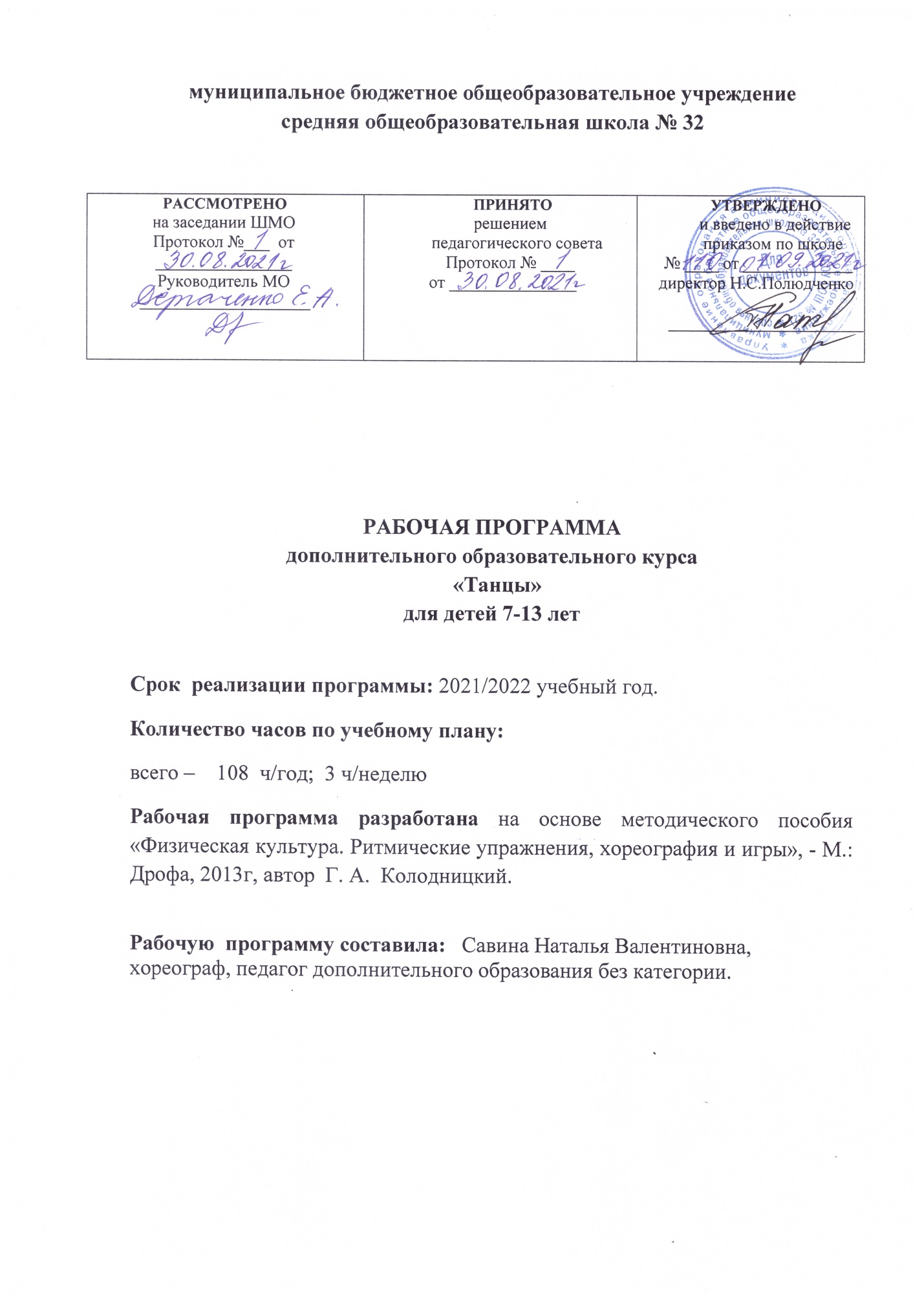 Пояснительная записка     Дополнительная образовательная программа танцевального кружка составлена на основе методического пособия «Физическая культура. Ритмические упражнения, хореография и игры», - М.: Дрофа, 2013г, автор  Г. А.  Колодницкий. Цель программы:  развитие художественно-творческих способностей, музыкальности и пластичной выразительности.Задачи программы: - учить учащихся  красиво и органично выражать себя в танце, вырабатывать технику исполнения танцевальных движений;- развивать внимание, воображение, координацию, пластику движений.Хореографическое искусство учит детей красоте и выразительности движений, формирует фигуру, развивает двигательную активность, гибкость и пластичность.В программу включены следующие разделы: ритмика, элементы классического танца, элементы русского народного танца, элементы бального танца, элементы национального танца, постановочно-репетиционная работа.      Программа разработана для учащихся 2-9 классов (младшего, среднего и старшего звеньев) и рассчитана на 108 часов в год, 3 часа в неделю. При организации работы с учащимися учитываются их возрастные особенности, уровень подготовки и развития в целом. В связи с тем, что дети имеют соматические нарушения, общую физическую ослабленность, нарушение моторики и т. п. программа составлена на основе практических занятий. Теоретическая часть введена в форме объяснений, пояснения в сочетании с практикой.В процессе занятий учащиеся осваивают выразительность танцевальных движений, приобретают навыки самоанализа, самотворчества.Занятия проходят в танцевальном зале. Для занятий используются: музыкальный центр, аудиокассеты, диски, также тренировочный материал: обручи, мячи, скакалки, гимнастические ленты. В течение года дети участвуют в школьных мероприятиях, конкурсах, праздничных концертах.Хореография – это прекрасное средство физического, эстетического развития и саморазвития детей.Личностные, метапредметные и предметные результаты освоения программы   Личностные результаты:- ответственное отношение к учению, готовность и способность учащихся к саморазвитию и самообразованию на основе мотивации к обучению и познанию;- развитие двигательной активности;- формирование способности к эмоциональному восприятию  материала;- осознавать роль танца в жизни;-развитие   танцевальных навыков.   Метапредметные результаты:   Регулятивные УУД:- использование речи для регуляции своего действия;- адекватное восприятие  предложений учителей, товарищей, родителей и других людей по исправлению допущенных ошибок;- умение выделять и формулировать то, что уже усвоено и что еще нужно усвоить.     Познавательные УУД:- определять и формулировать цель деятельности  с помощью учителя навыки контроля и самооценки процесса и результата деятельности;- умение ставить и формулировать проблемы;- навыки осознанного и произвольного построения сообщения в устной форме, в том числе творческого характера.    Коммуникативные УУД:- работать в группе, учитывать мнения партнеров, отличные от собственных;- обращаться за помощью;- предлагать помощь и сотрудничество; - слушать собеседника;- договариваться и приходить к общему решению; - формулировать собственное мнение и позицию;- осуществлять взаимный контроль; - адекватно оценивать собственное поведение и поведение окружающих.        Предметные результаты:Учащиеся должны уметь:-  правильно держать осанку; - правильно выполнять позиции рук и ног;- правильно держать положения корпуса и головы при выполнении танцевальных движений;- исполнять упражнения, танцевальные движения, хореографические композиции, этюды;- выполнять передвижения в пространстве зала; - выразительно исполнять танцевальные движения.Учебно-тематический планСодержание тем программыКалендарно-тематический планСписок литературы1 Бочкарева, Н.И. Ритмика и хореография [Текст]/Н.И. Бочкарева.– Кемерово, 2000. – 101 с.2. Буренина А. И. Ритмическая мозаика. С. – Петербург, 2000. – С5.3. Дереклеева Н. И.  Двигательные игры, тренинги и уроки здоровья. 1-5 классы.– Москва «ВАКО», 20054. Зенн Л. В. Всестороннее развитие ребенка, средствами музыки и ритмических движений на уроках ритмики // http://www.kindergenii.ru5. Зимина, А.Н. Основы музыкального воспитания и развития детей младшего возраста / А.Н. Зимина. М.: Владос, 2000.6. Каплунова И. Пособие для воспитателей и музыкальных руководителей детских дошкольных учреждений. Этот удивительный ритм. Развитие чувства ритма у детей. /И. Каплунова, И. Новоскольцева.  – Санкт-Петербург «Композитор», 2005.7. Колодницкий, Г.А. Музыкальные игры, ритмические упражнения и танцы для детей / Г.А. Колодницкий. – М.: Гном-Пресс, 2000. – 61с.8. Кошмина И.В.  Музыкальный букварь.– Москва «ОЛИСС, ДЕЛЬТА», 2005.9. Михайлова М.А. Развитие музыкальных способностей детей. Популярное пособие для родителей и педагогов /М.А.Михайлова. – Ярославль «Академия развития», 2002.№Название разделаКоличество часов      1Ритмика                  14      2Элементы классического танца                  18      3Элементы русского народного танца                  14      4Элементы бального танца                  18      5Элементы национального танца                  14      6Постановочно – репетиционная работа                  30Итого                 108РазделСодержание тем программыРитмика1. Ритмические упражнения:- упражнения на дыхание;- физиологическая разминка по принципу сверху вниз.2. Упражнения на ковриках: - лежа на животе – поднимание рук и ног одновременно и поочередно, покачивание; - лежа на спине – поднимание ног, махи ногами; - сидя – сгибание туловища, упражнения для стоп, махи ногами, выпрямление спины; - статические позы (вспомогательные) – «кузнечик», «змея», «верблюд» и т.д. 3. Упражнения для развития художественно-творческих способностей:  - движения в образах; - пантомима.4. Упражнения на пластику и расслабление:- пластичные упражнения для рук;- наклоны корпуса в координации с движениями рук;- напряжение и поочередное расслабление всех мышц тела.5. Пространственные упражнения: - продвижения с прыжками, бег, поскоки;- перестроение из одной фигуры в другую.6. Ритмические комбинации:- связки ритмичных движений;- этюды;- танцевальная импровизация.2.Элементы классического           танца1. Постановка корпуса, позиции ног (I, II, III, IV, V), позиции рук (I, II, III, подготовительная) в центре зала, поклон (усложнение).- плие;- пор-де-бра.2. Упражнения на середине зала:- приседания и полуприседания;- поднимание стопы на полупальцы;- движение в координации рук и ног по позициям, повороты.3.Прыжки, верчения:- прыжки на месте по I, II, III позициям ног;- верчения на середине зала (понятие «точки»), в диагонали.4.Комбинации движений классического танца:- этюды;- координация движений рук и ног в исполнении прыжков и верчений;- координация рук и ног в исполнении движений на середине.3.Элементы русского народного танца1. Основные положения рук, ног, постановка корпуса, поклон (усложнение).2. Основные танцевальные движения:- танцевальные шаги – с каблука, боковые, с притопом, бег, притопы – одинарный, двойной, тройной;- «Ковырялочка», «Моталочка», «Гармошка»;- повороты, прыжки.3. Комбинации русского народного танца «Плясовая».4.Элементы бального танца1. Основные положения рук, ног, положения в паре, поклон (усложнение).2. Основные элементы бального танца:- элементы танца «Вальс» - прямой вальсовый шаг, прямой вальсовый шаг с поворотом, вальсовое движение «Лодочка»;- свободная композиция (работа в паре);- элементы танца «Рок-н-ролл» - основной ход, приставные шаги, прыжки, повороты.3. Комбинации бальных танцев «Вальс», «Рок-н-ролл»  - связка отдельных элементов в хореографические комбинации.5.Элементы  национального танца1. Основные положения рук, ног, постановка корпуса.2. Основные танцевальные движения.3. Композиции национального танца (ирландский танец) - связка отдельных элементов в свободные композиции.6.Постановочно-репитиционная работа1.  Изучение  движений танцевального номера;2. Отработка движений танцевального номера;Соединение движений в комбинации;Разводка комбинаций танцевального номера в сценический рисунок;Репетиционная работа.№Раздел, тема занятияКол-вочасовДатапланДата факт1РитмикаУпражнения на дыхание1412Физиологическая разминка по принципу сверху вниз13Поднимание рук и ног одновременно и поочередно14Поднимание ног, махи ногами15Движения в образах16Пантомима17Пластичные упражнения18Поочередное расслабление всех мышц тела19Продвижения с прыжками, бег, поскоки110Перестроение из одной фигуры в другую111Ритмические движения112Импровизация113Ритмические комбинации: этюды114Связка танцевальных движений115Элементы классического танцаПостановка корпуса, поклон 18116Позиции рук, ног 117Приседания118Полуприседания119Поднимание стопы на полупальцы120Движение в координации рук и ног по позициям, повороты121Прыжки на месте по I, II, III позициям ног 122Понятие «Точка»123Верчения на середине зала, в диагонали124Прыжки на месте в координации с движениями рук125Гимнастика на полу (растяжка, пресс, спина)126Движения классического танца127Этюд128Координация движений рук в исполнении прыжков129Координация движений ног в исполнении прыжков130Координация движений рук в исполнении верчений131Координация движении ног в исполнений верчений132Координация рук и ног в исполнении движений на середине133Элементы русского народного танцаПостановка корпуса, поклон14134Танцевальные шаги – с каблука, боковые135Шаг с притопом, бег136Притопы- одинарный, двойной, тройной137Построение в круг. 138Движения по кругу139«Ковырялочка»140«Моталочка»141«Гармошка»142Повороты. Прыжки. Комбинации143Построение в фигуры (рисунок)144Отработка движений танца «Плясовая»145Соединение движений танца в комбинации146Постановка танца «Плясовая»147Элементы бального танцаОсновные позиции рук. Основные позиции ног. Поклон18148Прямой вальсовый шаг. Прямой вальсовый шаг с поворотом. Вальсовое движение «Лодочка»149Свободная композиция (работа в паре)150Изучение движений танца «Вальс»151Отработка движений танца «Вальс»152Соединение движений танца «Вальс» в комбинации153Разводка комбинаций танца «Вальс» в сценический рисунок154Постановка танца «Вальс»155Элементы танца «Рок-н-ролл»-основной ход156Приставные шаги. Прыжки157Повороты158Элементы танца «Рок-н-ролл»-основной ход159Приставные шаги. Прыжки160Повороты161Изучение движений танца «Рок-н-ролл»162Отработка движений танца «Рок-н-ролл»163Соединение движений танца «Рок-н-ролл» в комбинации164Постановка танца «Рок-н-ролл»165Элементы национального танцаОсновные положения ног в ирландском танце14166Постановка корпуса167Движения ногами168Шаг169Шаг с выносом ноги на каблук170Повороты171Движения ногами в такт музыки172Движения по рисунку танца173Отработка простых элементов танца174Отработка сложных элементов танца175Соединение простых движений в сценический рисунок176Соединение сложных движений в сценический рисунок177Разводка комбинаций178Постановка танца «Ирландский танец»179-80Постановочно-репетиционная работаТанцевальный номер «Вальс»30281-82Танцевальный номер «Плясовая»283-84Танцевальный номер «Рок-н-ролл»285-86Танцевальный номер «Ирландский танец»287-88Простые движения танцевального номера289-90Отработка простых движений291-92Сложные движения танцевального номера293-94Отработка сложных движений295Соединение простых движений в комбинации196Соединений сложных движений в комбинации197Соединение движений в комбинации198Разводка простых комбинаций в сценический рисунок199Разводка сложных комбинаций в сценический рисунок1100Повторение элементов изученных танцев1101Работа над простыми элементами танцев1102Работа над сложными элементами танцев1103Работа под счет1104Работа с музыкальным сопровождением1105Рисунок  танцев1106Движения по рисунку танцев1107Отработка движений1108Постановка  танцев1